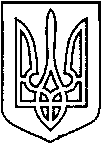 УКРАЇНАВІЙСЬКОВО-ЦИВІЛЬНА  АДМІНІСТРАЦІЯМІСТА  СЄВЄРОДОНЕЦЬК  ЛУГАНСЬКОЇ  ОБЛАСТІРОЗПОРЯДЖЕННЯКЕРІВНИКА ВІЙСЬКОВО-ЦИВІЛЬНОЇ  АДМІНІСТРАЦІЇЛуганська обл., м. Сєвєродонецьк,бульвар Дружби Народів, 32 12 лютого 2021 року                                                                               № 290Про затвердження Звіту про виконання «Програми приватизації (відчуження) об’єктівкомунальної власності територіальної громадим. Сєвєродонецьк на 2020 рік»Керуючись Законами України «Про військово-цивільні адміністрації»,   «Про місцеве самоврядування в Україні»,  «Про приватизацію державного і комунального майна», Програмою приватизації (відчуження) об’єктів комунальної власності територіальної громади м. Сєвєродонецьк на 2020 рік, що затверджена рішенням 74-ї (чергової) сесії Сєвєродонецької міської ради сьомого скликання № 4328 від 04.12.2019 (зі змінами), розглянувши інформацію про виконання «Програми приватизації (відчуження) об’єктів комунальної власності територіальної громади  м. Сєвєродонецьк на 2020 рік»,     ЗОБОВ’ЯЗУЮ:1. ПРИЙНЯТИ ДО ВІДОМА інформацію про виконання «Програми приватизації (відчуження) об’єктів комунальної власності територіальної громади м. Сєвєродонецьк на 2020 рік» (Додаток 1). ЗАТВЕРДИТИ Звіт про відчуження об’єктів комунальної власності територіальної громади м. Сєвєродонецьк за 2020 рік (Додаток 2).Дане розпорядження підлягає оприлюдненню.Контроль за виконанням цього розпорядження покладаю на                           в.о. заступника керівника військово-цивільної адміністрації Максима  ЧЕРЕВКА.Керівниквійськово-цивільної адміністрації 			      Олександр СТРЮКДодаток 1 до розпорядження керівника Військово-цивільної адміністраціївід 12 лютого 2021 року №  290    ІНФОРМАЦІЯпро виконання «Програми приватизації (відчуження) об’єктів комунальної власності територіальної громади м. Сєвєродонецьк                на 2020 рік»Основним завданням Фонду комунального майна Сєвєродонецької міської ради в сфері реформування відносин власності в реальному секторі економіки міста була реалізація Програми приватизації (відчуження) об’єктів комунальної власності територіальної громади м. Сєвєродонецьк на 2020 рік (далі по тексту – Програма), що затверджена рішенням 74-ї (чергової) сесії Сєвєродонецької міської ради від 04.12.2019 № 4328 (зі змінами, що затверджені рішеннями Сєвєродонецької міської ради від 13.03.2020  № 4607 та від 03.04.2020 № 4780). Відповідно до Закону України «Про доступ до публічної інформації» Програма приватизації (відчуження) об’єктів комунальної власності територіальної громади м. Сєвєродонецьк на 2020 рік була розміщена на офіційному веб-сайті Сєвєродонецької міської ради, а Перелік об’єктів комунальної власності територіальної громади м. Сєвєродонецьк, що підлягають відчуженню у 2020 році – на веб-порталі відкритих даних data.gov.ua.Відповідно до чинного на момент приватизації законодавства України здійснювався комплекс заходів щодо забезпечення прозорості приватизації (відчуження), висвітлення приватизаційних процесів шляхом оприлюднення відповідних документів в місцевих засобах масової інформації та електронній торговій системі «ProZorro. Продажі». Фонд комунального майна Сєвєродонецької міської ради у 2020 році  здійснив ряд  заходів з передприватизаційної підготовки об’єктів нерухомості комунальної власності територіальної громади міста до відчуження, а саме:Проведено обстеження об’єктів нерухомості, що заплановані до відчуження  протягом 2020 року. Відбулося чотири засідання комісії з проведення інвентаризації об’єктів комунальної власності територіальної громади м. Сєвєродонецька Луганської області, що підлягали реформуванню, про що складено відповідні протоколи.Розглянуто та погоджено в межах компетенції проектно-кошторисну документацію на проведення орендарями ремонтних робіт з невід’ємними поліпшеннями трьох об’єктів комунальної власності (по одному об’єкту проектно-кошторисна документація затверджена, а по двох відправлена на доопрацювання).Підготовлено та проведено два конкурси з відбору суб’єктів оціночної діяльності, які мали бути залучені до проведення експертних оцінок                           46-ти об’єктів комунальної власності територіальної громади                                            м. Сєвєродонецьк, що планувались до відчуження відповідно до затвердженої Програми.Проводилась робота з комунальними підприємствами  стосовно підготовки об’єктів до відчуження.Суб’єктом оціночної діяльності за результатами конкурсу  виконано одну незалежну оцінку по визначенню вартості об’єкту відчуження та проведено її рецензування.Затверджені висновки суб’єкту оціночної діяльності про вартість одного об’єкту нерухомості, що  відчужений у 2020 році.В засобах масової інформації опубліковано п’ять повідомлень, що стосуються процесів реформування відносин власності в реальному секторі економіки міста.Прийнято від юридичної особи  заяву на приватизацію комунального майна з доданими до них документами, які підтверджують виконання невід’ємних поліпшень орендованого майна, що дає право на неконкурентний спосіб приватизації – викуп орендарем.Сформовано один пакет документів для нотаріального посвідчення договору купівлі-продажу комунального майна.Підготовлено шість пакетів документів для реєстрації права власності об’єктів нерухомості, що планувались до відчуження у 2020 році. Оформлення належним чином права комунальної власності за територіальною громадою міста Сєвєродонецьк є важливою складовою для залучення інвестицій.Здійснювався пошук інвесторів для залучення до процесу відчуження комунальної власності, зацікавлених у довгостроковому розвитку об’єкту відчуження.Вносились зміни до чинних рішень Сєвєродонецької  міської ради з питань відчуження об’єктів комунальної власності територіальної громади                м. Сєвєродонецьк.Упродовж 2020  року   відчужено один об’єкт комунальної власності   загальною площею 163,6 м2 способом викупу орендарем, який здійснив за власний рахунок невід’ємні поліпшення орендованого майна у розмірі не менш як 25 %  вартості майна, за яким воно передавалось в оренду.Сума коштів від відчуження цього об’єкту комунальної власності за договором купівлі-продажу у звітному періоді склала 375680,80 гривень, в тому числі ПДВ – 62613,47 гривень.Загальна сума надходжень від відчуження комунального майна територіальної громади м. Сєвєродонецьк Луганської обл. у 2020 році склала       379711,75 гривень, в тому числі  до спеціального фонду міського бюджету  надійшло 317098,28 грн, до державного бюджету – 62613,47 грн.Планове завдання по надходженню коштів до міського бюджету від відчуження комунального майна у 2020 році становило 500000 гривень.Таким чином, виконання плану надходжень до спеціального фонду від відчуження комунального майна у 2020 році становить 63,4 %.На невиконання планового завдання по надходженню коштів до міського бюджету від відчуження, мали великий вплив заходи, направлені на запобігання поширенню коронавірусної хвороби (COVID-19), відповідно до Закону України «Про внесення змін до деяких законодавчих актів України, спрямованих на запобігання виникненню і поширенню коронавірусної хвороби (COVID-19)» та встановлення Кабінетом Міністрів України карантину відповідно до Закону України «Про захист населення від інфекційних хвороб», що вплинуло на готовність придбання об’єктів з боку суб’єктів підприємницької діяльності. Крім того, означені нормативно-правові акти обмежували діяльність нотаріусів, що в свою чергу унеможливлювало продаж об’єктів.Утворення військово-цивільної адміністрації міста Сєвєродонецьк Луганської області відповідно до Указу Президента України                                               від 28 липня 2020 року № 297/2020, перейменування Фонду комунального майна Сєвєродонецької міської ради у Фонд комунального майна Військово-цивільної адміністрації міста Сєвєродонецьк Луганської області не дозволило з серпня місяця 2020 року здійснювати заходи з відчуження комунального майна територіальної громади м. Сєвєродонецьк у зв’язку з тим, що відповідно до пункту 12 статті 4 Закону України «Про військово-цивільні адміністрації» до повноважень ВЦА не відноситься вирішення питань відчуження, у тому числі шляхом приватизації комунального майна.В ході постприватизаційного супроводження об’єктів відчуження та роботи з документацією здійснено:контроль надходження коштів від відчуження комунального майна до місцевого бюджету;постійний моніторинг процесу виконання Програми відчуження об’єктів комунальної власності територіальної громади м. Сєвєродонецьк на 2020 рік;підготовку письмових відповідей на звернення юридичних і фізичних осіб з питань реформування відносин власності, які відносяться до повноважень Фонду, у тому числі по запитам правоохоронних органів;консультативно-дорадчу роботу з юридичними та фізичними особами з питань, що стосуються процесу відчуження.Контроль забезпечення законності дій посадових осіб Фонду комунального майна при виконанні Програми приватизації (відчуження) об’єктів комунальної власності територіальної громади м. Сєвєродонецьк на 2020 рік здійснювався міською радою та правоохоронними органами. Порушень законодавчої та нормативно-правової бази з питань відчуження при виконанні цієї Програми виявлено не було. Начальник Фонду комунального майнавійськово-цивільної адміністрації			Олена СЕРДЮКОВА                                                          Додаток 2 до розпорядження керівника  Військово-цивільної адміністрації від 12 лютого 2021 року № 290   ЗВІТпро відчуження об’єктів комунальної власності територіальної громади м. Сєвєродонецьк за 2020 рікНачальник Фонду комунального майнавійськово-цивільної адміністрації			Олена СЕРДЮКОВА№ п/пНазва об’єктуАдреса  об’єктуСпосіб відчуженняЦіна продажу з урахуван-ням ПДВ(грн.)Номер, дата договорукупівлі-продажу1.Нежитлове приміщення пл. 163,6 м2м. Сєвєродонецьк,пр. Космонавтів,буд. 8/57 викуп375680,80№ 65626.05.2020Разом:375680,80